ČESKÉ VYSOKÉ UČENÍ TECHNICKÉ V PRAZE 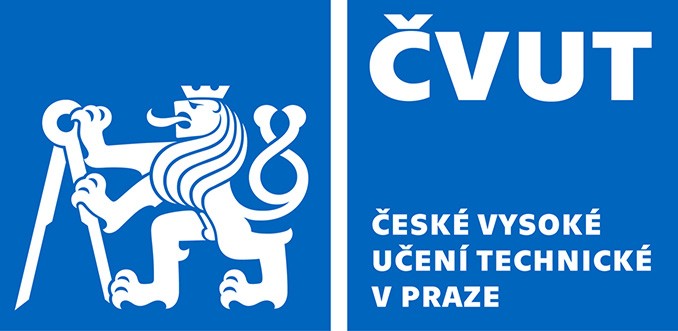 Fakulta stavebníThákurova 7, 166 29 Praha 6Průvodka při podávání návrhu projektu VaVTento formulář (podepsaný scan) vkládá navrhovatel do příloh k návrhu projektu v EZOP.	Požadavky na tuto spolupráci jsem předem projednal s příslušným vedoucím daného centra.Projekt:Projekt:zadejte číslo projektuzadejte číslo projektuzadejte číslo projektuzadejte číslo projektuzadejte číslo projektuNavrhovatel:Navrhovatel:Katedra:1/Spolupráce s experimentálními centry:Spolupráce s experimentálními centry:Spolupráce s experimentálními centry:Spolupráce s experimentálními centry:Spolupráce s experimentálními centry:Spolupráce s experimentálními centry:  předpokládám  předpokládám  předpokládám	spolupráci s	spolupráci s Experimentálním centrem K11210 (vedoucí prof. Konvalinka) Experimentálním centrem K11210 (vedoucí prof. Konvalinka) Experimentálním centrem K11210 (vedoucí prof. Konvalinka) Experimentálním centrem K11210 (vedoucí prof. Konvalinka) Centrem experimentální geotechniky K11220 (vedoucí Ing. Šťástka) Centrem experimentální geotechniky K11220 (vedoucí Ing. Šťástka) Centrem experimentální geotechniky K11220 (vedoucí Ing. Šťástka) Centrem experimentální geotechniky K11220 (vedoucí Ing. Šťástka) Vodohospodářským experimentálním centrem K11250 (vedoucí Ing. Zukal) Vodohospodářským experimentálním centrem K11250 (vedoucí Ing. Zukal) Vodohospodářským experimentálním centrem K11250 (vedoucí Ing. Zukal) Vodohospodářským experimentálním centrem K11250 (vedoucí Ing. Zukal)datum a podpis vedoucího daného centradatum a podpis vedoucího daného centra  nepředpokládám  nepředpokládám  nepředpokládám2/Řešení projektu bude vyžadovat přidělení nových prostor/rekonstrukci stávajících:  ano	(navrhovatel se spojí s proděkanem pro výstavbu a projedná případné nároky před podáním 	projektu)  ne3/Žádám o správu projektu Oddělením podpory administrace projektů (PaP) v případě realizace projektu:Žádám o správu projektu Oddělením podpory administrace projektů (PaP) v případě realizace projektu:Žádám o správu projektu Oddělením podpory administrace projektů (PaP) v případě realizace projektu:Žádám o správu projektu Oddělením podpory administrace projektů (PaP) v případě realizace projektu:Žádám o správu projektu Oddělením podpory administrace projektů (PaP) v případě realizace projektu:Žádám o správu projektu Oddělením podpory administrace projektů (PaP) v případě realizace projektu:  ano	(u projektu mám alokovány prostředky na správu projektu a je projednáno s vedoucí PaP	Ing. Bazikovou)  ano	(u projektu mám alokovány prostředky na správu projektu a je projednáno s vedoucí PaP	Ing. Bazikovou)  ano	(u projektu mám alokovány prostředky na správu projektu a je projednáno s vedoucí PaP	Ing. Bazikovou)  ano	(u projektu mám alokovány prostředky na správu projektu a je projednáno s vedoucí PaP	Ing. Bazikovou)  ano	(u projektu mám alokovány prostředky na správu projektu a je projednáno s vedoucí PaP	Ing. Bazikovou)  ano	(u projektu mám alokovány prostředky na správu projektu a je projednáno s vedoucí PaP	Ing. Bazikovou)  ne  ne  ne  ne  ne  neVyužiji podporu FSv při podání projektu a souhlasím s úhradou nákladů s tím souvisejících z prostředků katedry:Využiji podporu FSv při podání projektu a souhlasím s úhradou nákladů s tím souvisejících z prostředků katedry:Využiji podporu FSv při podání projektu a souhlasím s úhradou nákladů s tím souvisejících z prostředků katedry:Využiji podporu FSv při podání projektu a souhlasím s úhradou nákladů s tím souvisejících z prostředků katedry:Využiji podporu FSv při podání projektu a souhlasím s úhradou nákladů s tím souvisejících z prostředků katedry:Využiji podporu FSv při podání projektu a souhlasím s úhradou nákladů s tím souvisejících z prostředků katedry:  ano  ano  ano  ano  ano  anodatum a podpis vedoucí PaP  ne  ne  ne  ne  ne  ne4/Předpokládané výsledky projektu: patent         užitný vzor         průmyslový vzor         jiný: zadejte textdatum a podpis navrhovateledatum a podpis vedoucího katedry